О внесении изменений в постановление администрации                    Свечинского района от 10.09.2013 № 739 В соответствии со статьями 7, 43 Федерального закона от 06.10.2003       № 131-ФЗ «Об общих принципах организации местного самоуправления в Российской Федерации», руководствуясь постановлением администрации Свечинского района Кировской области от 29.11.2014 № 1169 «О разработке, реализации и оценке эффективности муниципальных программ», администрация Свечинского района ПОСТАНОВЛЯЕТ:1.Внести и утвердить изменения в муниципальной программе «Управление муниципальным имуществом Свечинского городского поселения», утвержденной постановлением администрации Свечинского района от 10.09.2013 № 739 «Управление муниципальным имуществом Свечинского городского поселения» (далее – Муниципальная программа). Прилагается. 	2. Опубликовать настоящее постановление  на Интернет-сайте муниципального образования  Свечинский муниципальный район Кировской области.Глава Свечинского района                        Н.Д. БусыгинУТВЕРЖДЕНЫпостановлением  администрацииСвечинского района от 26.11.2019  № 705Измененияв муниципальной программе «Управление муниципальным имуществом Свечинского городского поселения»Раздел паспорта Муниципальной программы «Объем финансового обеспечения муниципальной программы» изложить в новой редакции:Раздел 4 Муниципальной программы «Ресурсное обеспечение муниципальной программы» изложить в новой редакции:«4. Ресурсное обеспечение муниципальной программыФинансовое обеспечение реализации муниципальной программы осуществляется за счет средств бюджета Свечинского городского поселения. Финансирование муниципальной программы будет осуществляться по направлению "прочие расходы".Объем ежегодных расходов, связанных с финансовым обеспечением муниципальной программы, устанавливается решением поселковой Думы об утверждении бюджета Свечинского городского поселения на очередной финансовый год и плановый период.Общий объем ассигнований на реализацию муниципальной программы за счет средств  бюджета поселения составит 10633,9 тыс. рублей.Объемы финансирования муниципальной программы уточняются ежегодно при формировании бюджета поселения на очередной финансовый год и плановый период.Расходы на реализацию Муниципальной программы за счет средств всех источников финансирования приведены в приложении № 1 к Муниципальной программе.»3. Приложение №1 к Муниципальной программе «Расходы на реализацию муниципальной программы за счет средств всех источников финансирования» изложить в новой редакции. Прилагается.Приложение №1    к Муниципальной программе «Управление муниципальным имуществом Свечинского городского поселения»РАСХОДЫНА РЕАЛИЗАЦИЮ МУНИЦИПАЛЬНОЙ ПРОГРАММЫЗА СЧЕТ СРЕДСТВ ВСЕХ ИСТОЧНИКОВ ФИНАНСИРОВАНИЯ__________________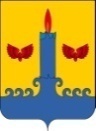 АДМИНИСТРАЦИЯ  СВЕЧИНСКОГО РАЙОНА  КИРОВСКОЙ  ОБЛАСТИПОСТАНОВЛЕНИЕзаседания по установлению стажа муниципальной службыАДМИНИСТРАЦИЯ  СВЕЧИНСКОГО РАЙОНА  КИРОВСКОЙ  ОБЛАСТИПОСТАНОВЛЕНИЕзаседания по установлению стажа муниципальной службыАДМИНИСТРАЦИЯ  СВЕЧИНСКОГО РАЙОНА  КИРОВСКОЙ  ОБЛАСТИПОСТАНОВЛЕНИЕзаседания по установлению стажа муниципальной службыАДМИНИСТРАЦИЯ  СВЕЧИНСКОГО РАЙОНА  КИРОВСКОЙ  ОБЛАСТИПОСТАНОВЛЕНИЕзаседания по установлению стажа муниципальной службы26.11.2019№705пгт Свеча пгт Свеча пгт Свеча пгт Свеча Объемы ассигнований  муниципальной программыОбщий объем финансирования программы составит 10633,9 тыс. руб. за  счет средств бюджета поселения, в том числе в  2017 году – 3155,2 тыс.рублей;  2018 году – 4699,9 тыс.рублей; 2019 году –1172,8 тыс.рублей; 2020 году- 812,0 тыс.рублей; 2021 году – 794,0 тыс.рублей.№ п/пСтатус   Наименование  
Муниципальной
программы  
   Главный распорядитель бюджетных средств Ответственный 
  исполнитель  Источники финансированияРасходы (тыс. рублей)Расходы (тыс. рублей)Расходы (тыс. рублей)Расходы (тыс. рублей)Расходы (тыс. рублей)Расходы (тыс. рублей)№ п/пСтатус   Наименование  
Муниципальной
программы  
   Главный распорядитель бюджетных средств Ответственный 
  исполнитель  Источники финансирования2017 год2018 год2019 год2020 год2021 годитого1.Муниципальная программа«Управление муниципальным имуществом Свечинского городского поселения»Администрация  Свечинского района Кировской областиУправление по имуществу и экономике администрации Свечинского района        итого3155,24699,91172,8812,0794,010633,91.Муниципальная программа«Управление муниципальным имуществом Свечинского городского поселения»Администрация  Свечинского района Кировской областиУправление по имуществу и экономике администрации Свечинского района        Бюджет Свечинского городского поселения3155,24699,91172,8812,0794,010633,91.1отдельное мероприятиеТехническая инвентаризация объектов недвижимости, независимая оценка, транспортный налог, кадастровые работы, прочие расходыАдминистрация  Свечинского района Кировской областиУправление по имуществу и экономике администрации Свечинского района        Бюджет Свечинского городского поселения612,2572,4583,3374,9344,92487,71.2отдельное мероприятиеРасходы на содержание муниципального имуществаБюджет Свечинского городского поселения2542,94127,4589,4437,0449,08145,71.2.1отдельное мероприятиеРасходы на содержание муниципального имущества по жилому дому по ул. Октябрьская,д.11Администрация  Свечинского района Кировской областиУправление по имуществу и экономике администрации Свечинского района        Бюджет Свечинского городского поселения141,7248,9264,4337,0349,01341,0                                                                                                                                                                                           1.2.2отдельное мероприятиеРасходы на содержание объектов водоснабжения и водоотведенияБюджет Свечинского городского поселения0,02981,40,00,00,02981,41.2.3отдельное мероприятиеРасходы по исполнительному  листуАдминистрация  Свечинского района Кировской областиУправление по имуществу и экономике администрации Свечинского района        Бюджет Свечинского городского поселения0,0346,20,00,00,0346,21.2.4отдельное мероприятиеПриобретение маневренного жильяБюджет Свечинского городского поселения0,00500,000,00,00,0500,001.3отдельное мероприятиеИнвентаризация земель;обеспечение улучшения и восстановления земель, подвергшихся деградации, нарушению и другим негативным (вредным) воздействиям; выявление фактов самовольно занятых земельных участков;осуществление муниципального земельного контроля за использованием земельных участков и соблюдением земельного законодательстваАдминистрация  Свечинского района Кировской областиУправление по имуществу и экономике администрации Свечинского района        Бюджет Свечинского городского поселения0,10,10,10,10,10,5